Rotary Club of Lake City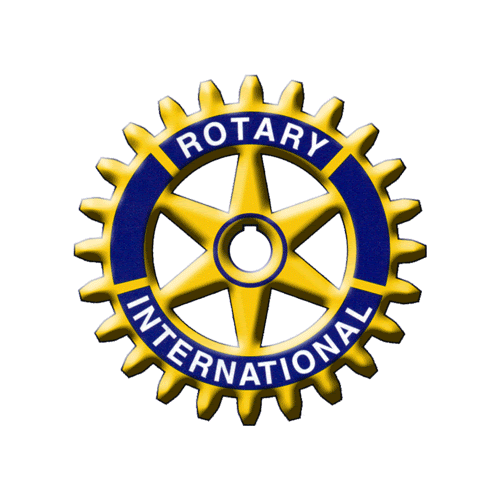 Minutes of Called Board MeetingDate: 08/20/2020President Lee Pinchouck  presidingBoard Members PresentPresident – Lee PinchouckSecretary – Jay SwisherTreasurer – Ryan TrespalaciosMembership – Matt SmithPublic Image – Vince BrownFoundation – John JewettPresident Elect – Meagan LoganOthers PresentRobert BassMike Tatem (via Zoom)Robin GreenBob Garner (via Zoom)1.  Meeting called to order at 1:15 pm2.  Minutes:  July 16th Board minutes were presented and reviewed. John Jewett made a motion to accept the minutes. Meagan Logan second. Motion passed.3.  Secretary’s Report: July report was presented by Secretary Jay Swisher. Charlie Cowen’s membership application was presented and reviewed. Robin Green made a motion to forward the application to balloting. Meagan Logan second. Motion passed.  4.  Treasurer’s Report:  July report was presented by Treasurer Ryan Trespalacios. No action taken. 5. Image & PR:  Vince Brown reported that he continues to build upon the format of the new weekly bulletin. Board members expressed approval  in the new look. 6. Service Projects:  None7. Membership:  Matt Smith reported on the on-going efforts to encourage membership growth. Several potential members have met the requirements and have been provided an application to join.8. Foundation: None. 9. New Business: Potential Members – Sara Carter, Travis Koon, Shawn Holmgren, and Charlie Cowen have been provided membership applications. Fellowship Week Ideas – Game show theme seems to be entertaining to members.Board Development – Current officers were asked to begin training potential new officer for next year.10.  Old Business:  CHRISTMAS PARADE: After safety concerns were discussed, John Jewett made a motion to cancel this years “traditional” Christmas parade. Jay Swisher second. Motion passed. John Jewett then made a motion to explore the possibility of having a “stationary” or “reverse” Christmas parade. Matt Smith second. Motion passed.ROTARY PLAYGROUND:  Carson Chandler’s Eagle Scout project is nearing completion. Members are encouraged to visit the site and examine the additions.JOINT ALTRUSA MEETING 11/19: Continued discussion. Robert Bass reported that the current seating capacity of the fellowship hall is 80 people. 11.  Meeting adjourned at 1:50 pm